Proposed Board of Finance ScheduleMonday, January 6 (Concurrent) Tentative and only if necessaryMonday, January 13 (Concurrent) Monday January 27thMonday, February 3Monday, February 24Monday, March 10 (Concurrent)Monday, March 24Monday, April 14 Monday, April 21 Monday, May 5Monday, May 19 (concurrent) Monday, June 9Monday, June 23Monday, July 28Monday, August 25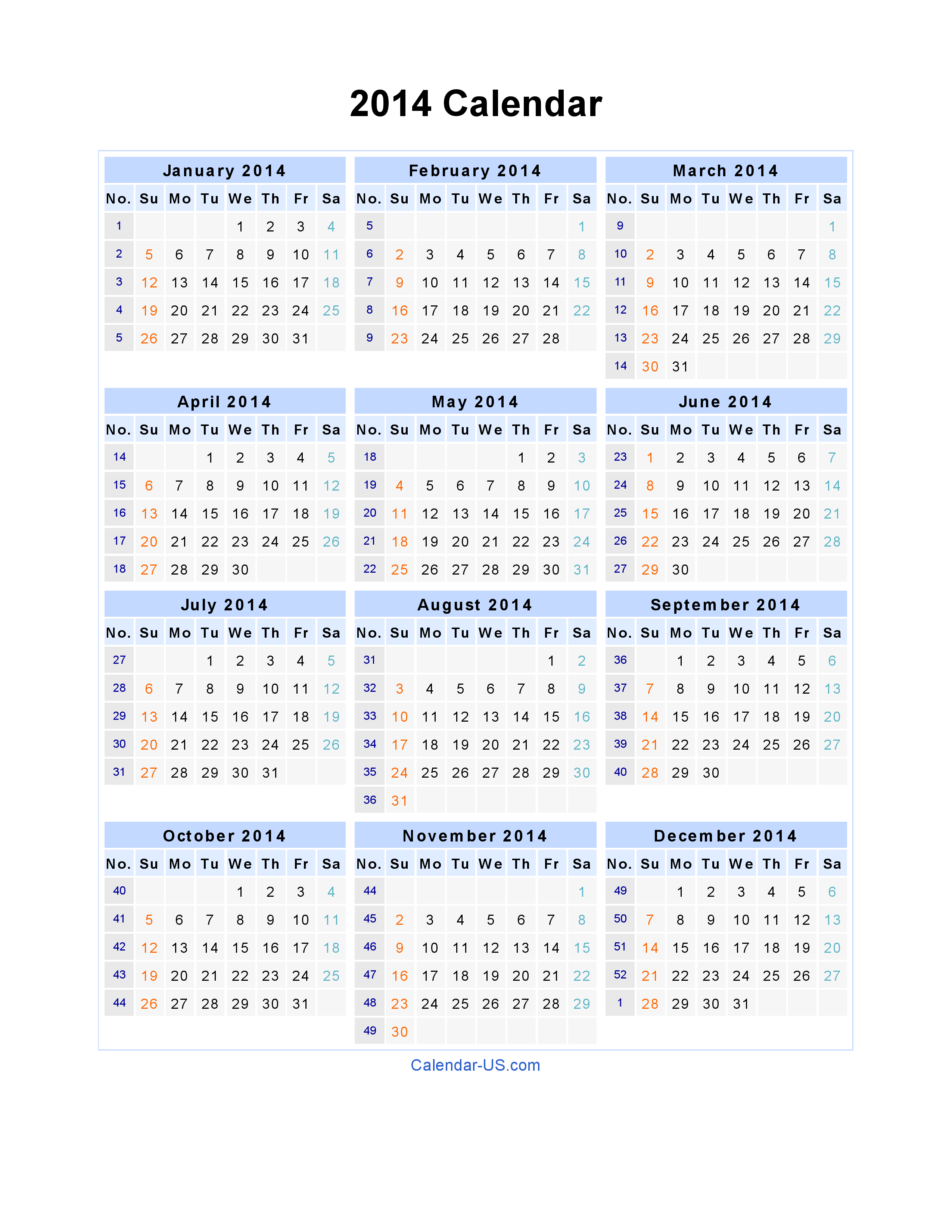 